    SỞ GD-ĐT HƯNG YÊN                         CỘNG HÒA XÃ HỘI CHỦ NGHĨA VIỆT NAMTRƯỜNG THPT ĐỨC HỢP                                          Độc lập-Tự do-Hạnh phúcTHƯ CHÚC MỪNGCủa Hiệu trưởng nhà trườngKính gửi: Gia đình em Vũ Ngọc Ánh!Thân gửi: Em Vũ Ngọc Ánh!	Trước hết, thay mặt tập thể cán bộ, giáo viên, nhân viên trường THPT Đức Hợp, xin được gửi lời chúc mừng tốt đẹp đến gia đình và cá nhân em Ánh - người vừa vượt qua kỳ thi tuyển sinh THPT năm học 2019-2020 và chính thức trở thành học sinh của nhà trường.	Thưa gia đình!	Sinh con, nuôi con khôn lớn, tạo điều kiện để con mình được học tập, phấn đấu, rèn luyện là thiên chức, là trách nhiệm, và cũng là mong muốn của mỗi người cha, người mẹ trên thế giới này. Tôi nghĩ rằng, tài sản lớn nhất của các bậc cha mẹ chắc chắn không phải là tiền bạc, là nhà cửa, là xe cộ, mà là sức khỏe của bản thân mỗi chúng ta và sự trưởng thành của những đứa con mà mình mang nặng, đẻ đau và dành nhiều kỳ vọng.	Hôm nay, dù mới chỉ đỗ vào trường THPT, với nhiều người chưa phải là điều gì lớn lao. Song, với con của các Anh (chị) đó lại là thời khắc quan trọng đánh dấu một chặng đường phát triển mới, đánh dấu một sự nỗ lực, cố gắng to lớn của cháu. Thế là đủ để những người làm cha, làm mẹ như chúng ta cảm thấy tự hào.	Em Ánh thân mến!	Từ hôm nay, em chính thức là học sinh trường THPT Đức Hợp, ngôi trường có bề dày truyền thống 40 năm xây dựng và phát triển, ngôi trường có đội ngũ giáo viên trẻ, nhiệt huyết, giầu sức sáng tạo và đổi mới, hết lòng vì học sinh, ngôi trường có cô giáo Trần Thị Thúy – người dành giải Đặc biệt (Giải thưởng cao nhất của Diễn đàn giáo dục toàn cầu năm 2017 tại Toronto- Canađa và là 1 trong 50 giáo viên xuất sắc nhất thế giới do tổ chức giáo dục Vakey bình chọn từ hơn 10.000 giáo viên đến từ 179 quốc gia và vùng lãnh thổ năm 2019), ngôi trường với nhiều hoạt động giáo dục ý nghĩa phù hợp với yêu cầu của đổi mới toàn diện giáo dục và đào tạo giúp các em có cơ hội phát triển toàn diện, hình thành nhân cách và phẩm chất của mình, đáp ứng đòi hỏi rất cao của cuộc sống sau này, khi mà loài người đang tiến dần đến cuộc cách mạng 4.0.	Các thầy cô giáo rất vui mừng được chào đón em và hy vọng em sẽ có những ngày tháng tuyệt vời nhất trong cuộc đời học sinh dưới mái trường của chúng ta. Mong rằng, em sẽ tiếp tục cố gắng học tập và rèn luyện không những vì sự thành đạt của bản thân, mà còn góp phần viết tiếp những trang truyền thống tốt đẹp của nhà trường.	Các thầy cô luôn đồng hành cùng em với tinh thần “Nghiêm túc trong công việc, tôn trọng lẫn nhau, vì học sinh hành động” và vì vậy Thầy hy vọng rằng, khi trở thành học sinh trường THPT Đức Hợp em cũng sẽ “Nghiêm túc trong học tập, tôn trọng lẫn nhau, vì tương lai hành động”, em nhé.	Trân trọng!                                                                       Kim Động, ngày 15 tháng 6 năm 2019								        HIỆU TRƯỞNG								      HÀ QUANG VINH	Kính gửi: Gia đình học sinh Vũ Ngọc Ánh!Để tiện liên hệ với nhà trường, xin các Anh (chị) vị vui lòng gọi điện đến số của thầy Hiệu trưởng:- Điện thoại cơ quan: 02213.817.205 (trong giờ hành chính).- Di động: 0986176927 (các khoảng thời gian trong ngày).Hoặc có góp ý gì về các hoạt động của nhà trường trong thời gian con các anh chị học tập tại trường, xin các Anh (chị) vui lòng gửi qua Email: havinh272@gmail.com hoặc nhắn tin, gọi điện qua số điện thoại trên để phản ánh. Nhà trường rất vui được hợp tác cùng các Anh (chị) trong việc giáo dục các cháu.Trân trọng!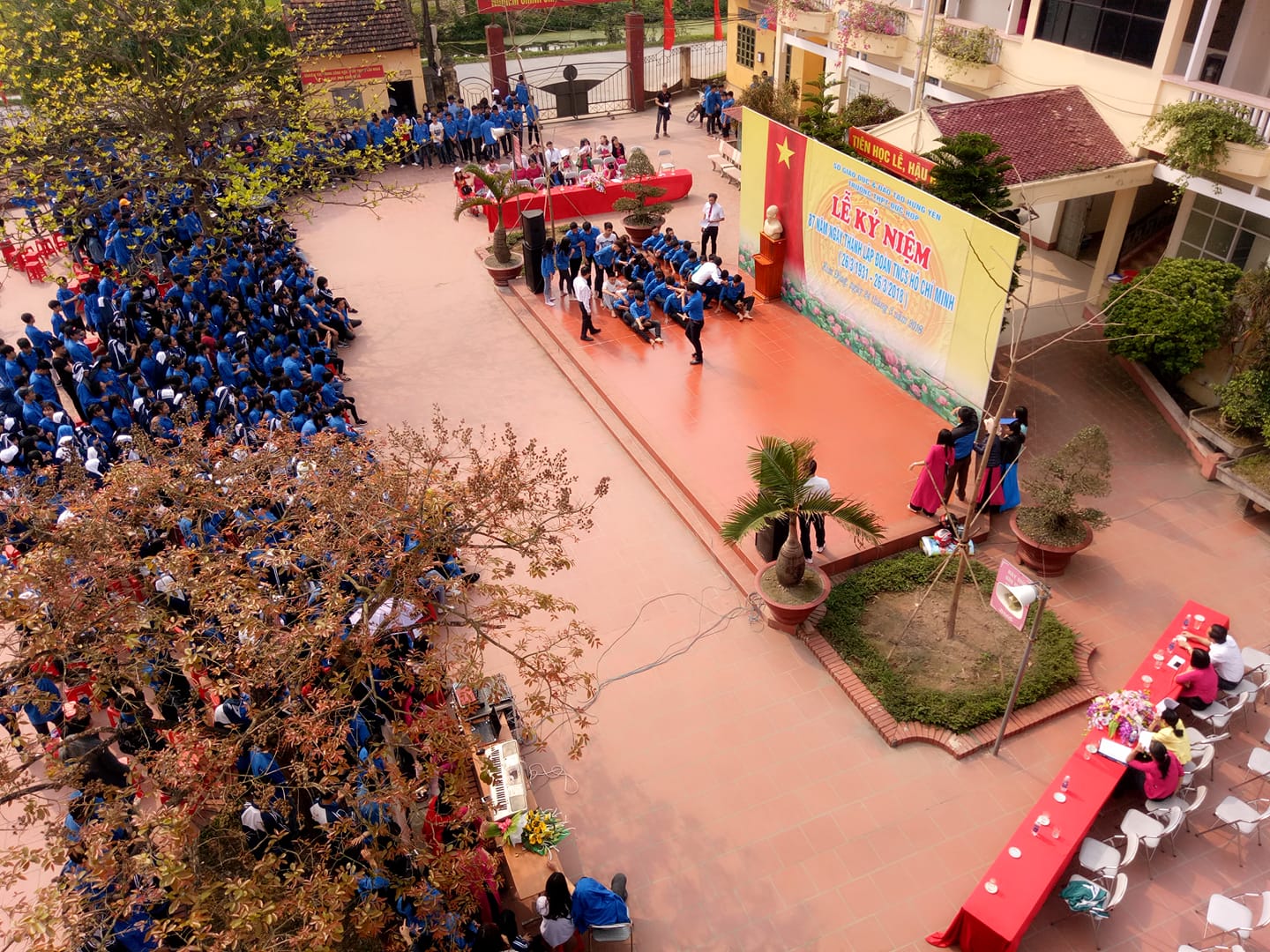 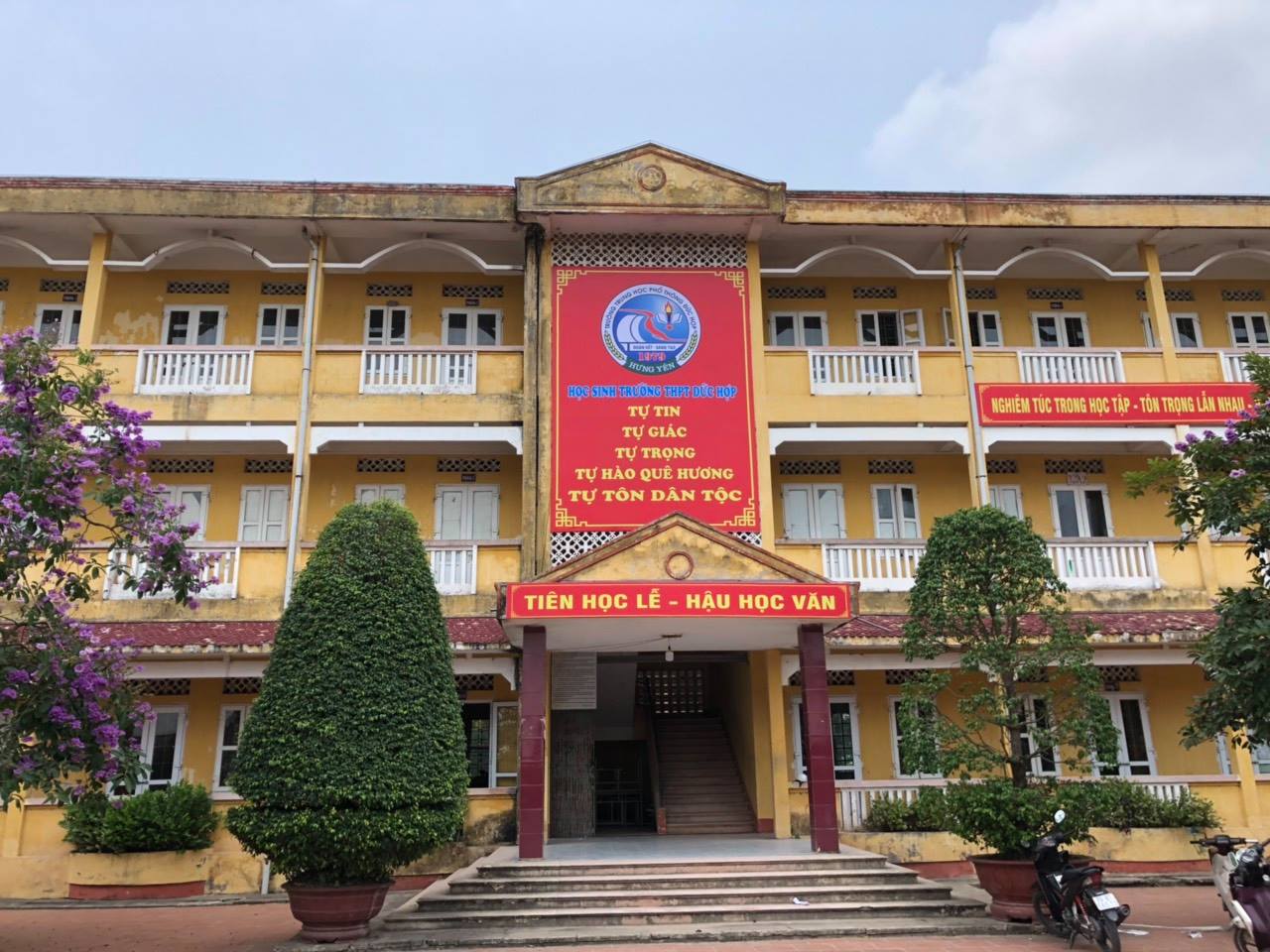 